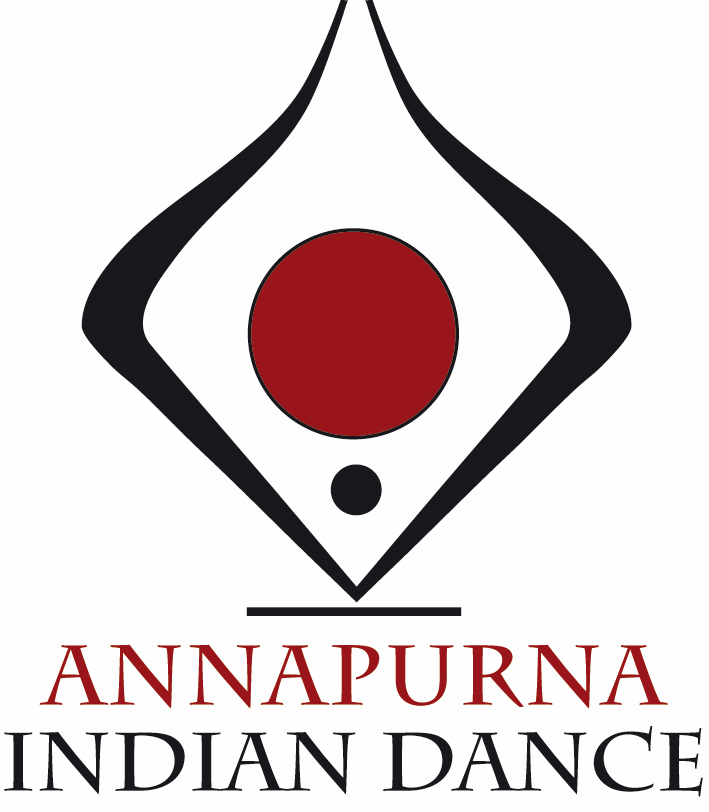 Soldiers of the EmpireA project to commemorate the centenary of end of First World WarAnd remembering the forgotten soldiers from Undivided India who fought for Britain Dear Teacher,Our project “Soldiers of the Empire” is about the contribution made by soldiers from Undivided India who supported the British Empire during World War I. During our visit to your school we talk about these forgotten soldiers, touching upon the historic positive relationship between Great Britain and the Indian sub–continent. 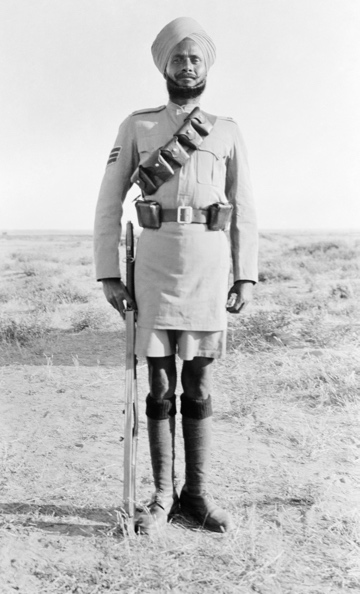 In this workshop we will also share a beautiful Indian dance  for world peace and harmony and teach children the many hand gestures and rhythms of dance .Please find enclosed a more detailed information pack about our research on this subject for your interest. Available week beginning 5th of November .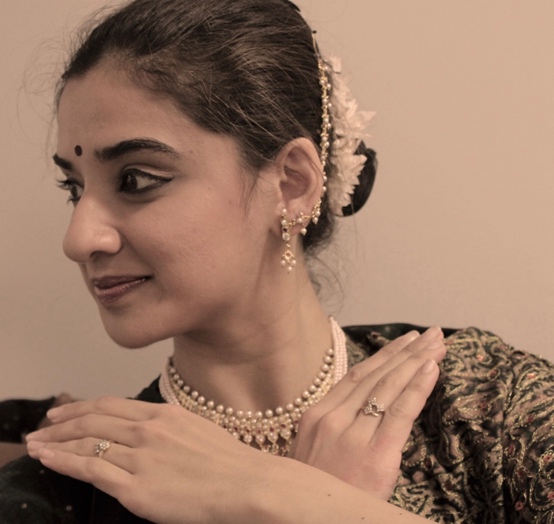 Cost for the morning or afternoon session lasting approximately an hour is only £80.00 (schools outside Halifax Travel costs upto £10.00 apply)For more information Please contact us on :info@annapurnadance.comwww.annapurnadance.comMob: 07737759783Landline: 01422 209906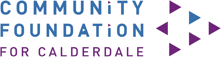 